A Survey on ‘Nivritti’ - A Pension Seeker’s Web Application Which Uses Face Recognition TechnologySujay Kumar Ingle1, Tejas Khanderao Khangal1, Yash Narendra Bhuse1, and Nitish Das2Student, Dept. of Computer Science and Engineering, MIT School of Engineering, Maharashtra, India1Assistant Professor, Dept. of Computer Science and Engineering, MIT School of Engineering, Maharashtra, India2Abstract - Nivritti is a software web application which will provide a Digital Platform to solve the Pension Problem of India using Image Recognition Technology. Nivritti will provide services to verify the Jeevan Pramaan Certificate, the Pension to Bank Service & a special SEVA Service (For the Physically Challenged). With its easy-to-use UI UX, the Pension Seekers will now be able to collect their Pension with very few steps & procedures to follow saving their time & effort.Key Words: HTML, CSS & Bootstrap, Javascript, Python Script, Adobe XD, KERAS, TensorFlow, OpenCV, NumPyINTRODUCTION            Receiving Pension has always been a tedious process involving long waiting hours, delay and lack of transparency in the activity of the system. ‘Nivritti’ is an application developed for the Pensioners of India which will reduce the effect of this exhausting process. This web app will solve the issues of the Pensioner by providing the service of online verification process using face recognition techniques for the Jeevan pramaan(Life Certificate for Pensioners) & transferring the pension amount from the Pensioners pension account to their savings account. 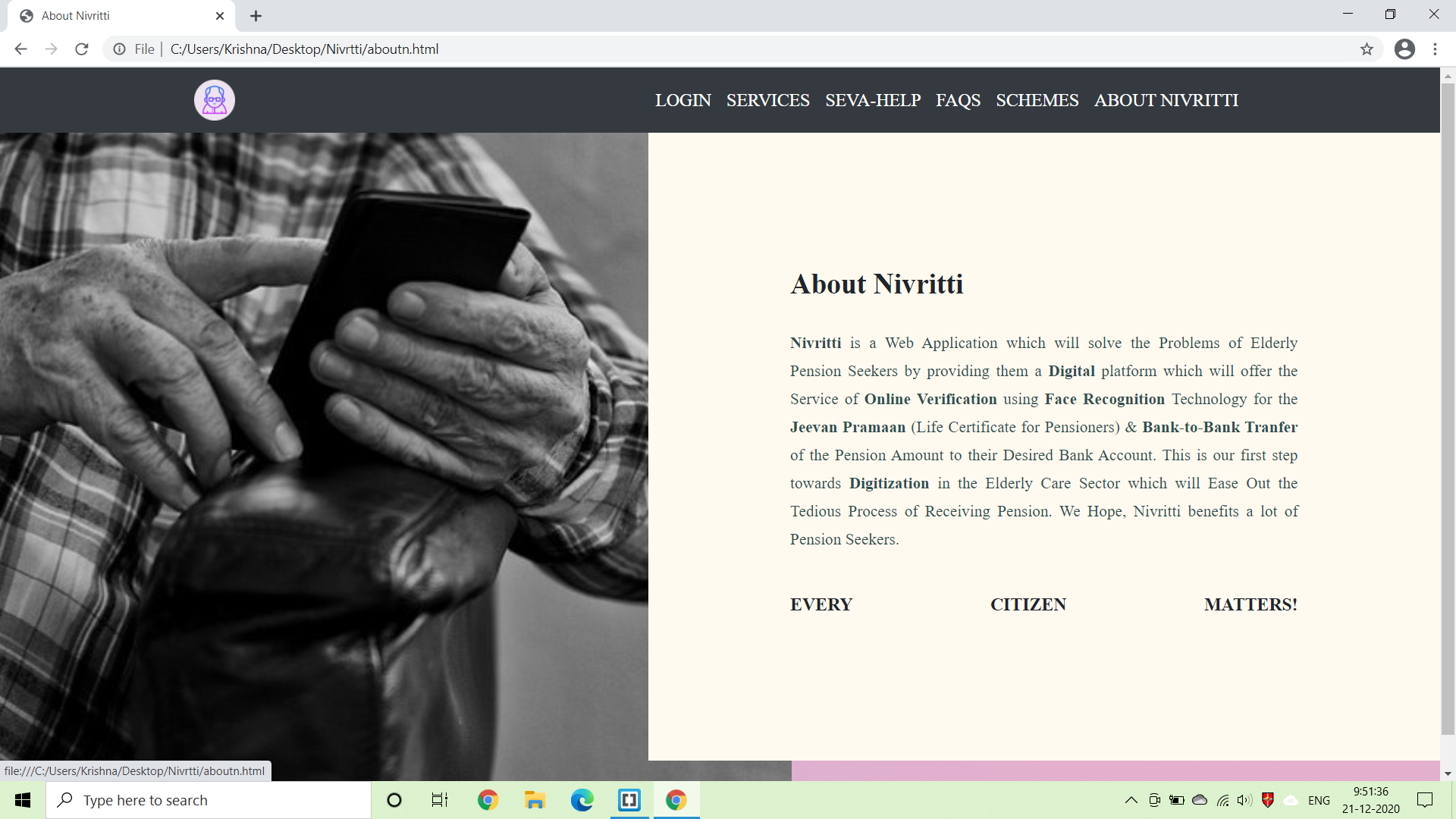 This Web App is specifically built for the use of the senior citizens (especially the government employees) who want to reduce the effect of receiving their necessary pension. Basically this system which not only improves transparency behind the procedure but also picks out the mismanagement while making it a feasible process uses the Face Recognition Technology to enable the Pension for the Pension Seeker.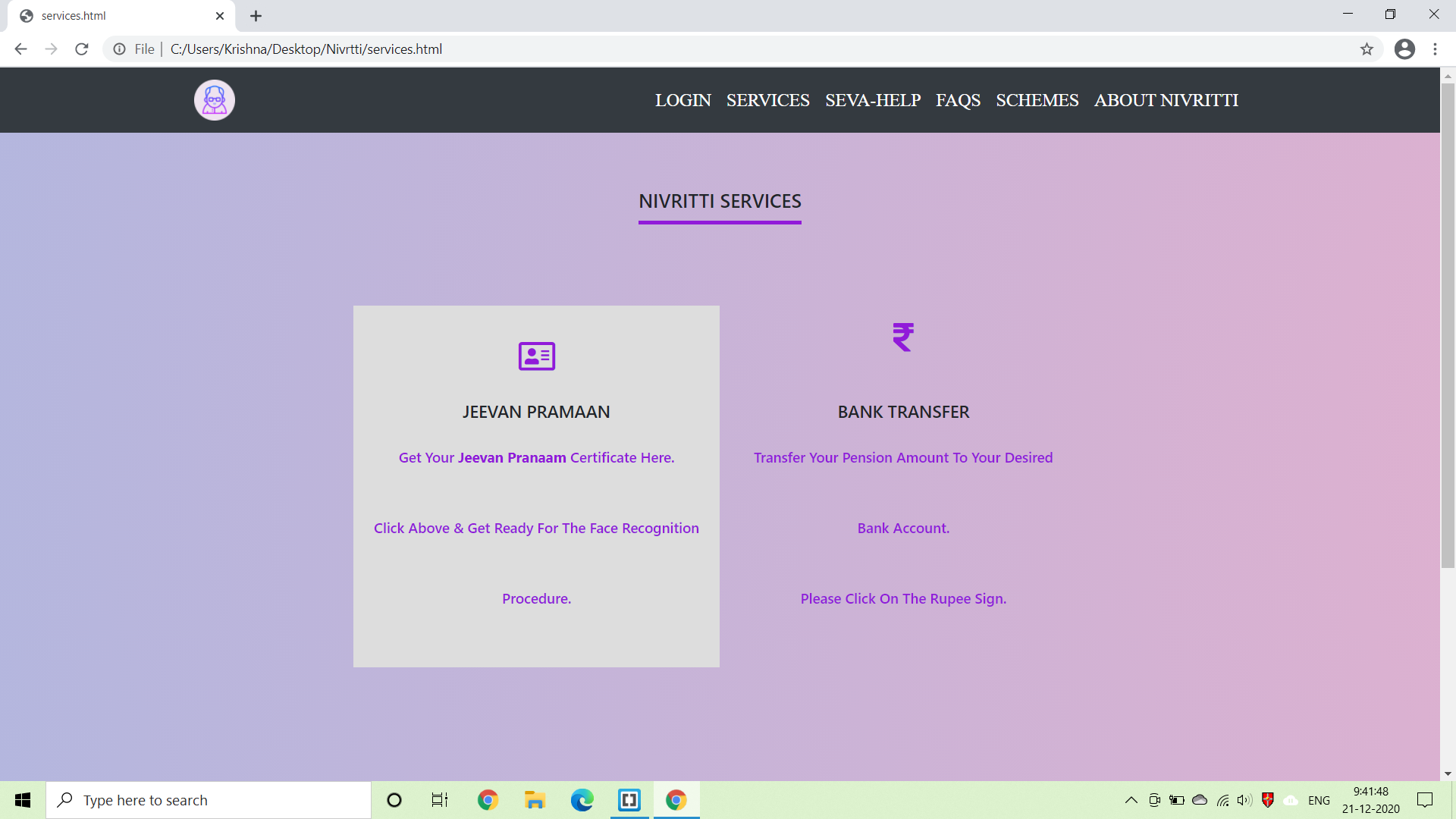 1.1 Need for ‘Nivritti’:It is quite evident that our Pension System has been a Subject of concern for the past few decades. The main reason being the lack of Transparency in carrying out the process of issuing the Life Certificate as well as the Transactions involved in Receiving the Pension Amount.Here is the list of Some Major Issues faced by the Pension Seekers:-There has been a significant amount of increase in corruption as Sometimes the Pension Seeker has to Bribe the Treasury Department Officials to get their Jeevan Pramaan approved.Standing in long queues to receive the Pension Amount leading to Exhaustion Threat of theft Delay in Receiving the Pension Amount Lack of Cooperation from the System as a whole'Nivritti' solves all the above problems by using the Modern day Technology of Face Recognition. It not only simplifies the process but also increases the Transparency in the system. Hence, as the world is getting Digital it is much necessary to make the Government Schemes and Policies to go Digital. This will not only reduce the Corruption but also increase the Revenue of the Government.Existing methods used for face recognition:-Methods used till now gave high accuracy , however the drawback was the amount of data required for training purposes( which becomes even a greater issue when they need to be uploaded to a server). Also, predictions made by these processes were time-consuming. The main reason behind our work is to come up with a way that can do the recognition task in as few images as possible and to make the system deployable.Few methods used till now are:-DeepFace:- Has been trained on a huge dataset of people from various places.It uses 3D alignment steps to capture facial features. After the alignment step it assumes portions of the face to be fixed at certain pixel levels. Thus it builds its neural net according to this assumption ,as a result of which it requires less convolutional layers.DeepID:- This method becomes more generalized by increasing the classes it needs to classify faces into.Along with deep Convnets,  it focuses on high level extraction of over-complete features.Face net:- Optimizes the embedding process.With a small batch of images ,it builds its initial model , which can be reused without training when more batches of images are available.It makes use of triplet loss training method along with L2 normalization for face embedding.Open Face:- Is the only method that is capable of detecting the pose of head from an image along facial features and direction of gaze of eyes.Thus this can also be used for emotion detection as well.FARAC implementation using Dlib:- This method emphasizes face alignment and feature extraction for face recognition. It refers to the FARAC methodologies to get the desired output.It has the potential to provide satisfactory accuracy ,while requiring a small number of images.Face recognition using Dlib:- This method uses CNN built using dlib’s state-of-the-art face recognition built with deep learning. The model has an accuracy of 99.38% on the Labeled Faces in the Wild benchmark.About existing methodologies:-As the system will be deployed onto the server and made available to the public ,it has become a need to find a way to do face recognition with as minimal images as possible . Doing so will reduce the intense processing at server side and also make our system faster. Various methods used for face recognition have their own advantages and disadvantages ,and hence choice of method suitable for our purpose depends on various factors.As mentioned before , no. of images required should be as minimum as possible.  Another such factor is amount of processing power required, the minimum it is, lesser is the load at server side.Lesser processing indirectly ,means faster recognition,which is crucial as user will be accessing our system from they personal devices and network connectivity may vary so faster prediction can fill in for that issue .This will also allow us to do more at server side ,thus reducing overall system cost.2. Literature SurveyConclusion:-Various existing methods of face recognition were mentioned above in this survey paper. The implementation of these models varies from either being implemented using CPU or GPU. The models are highly trained over a large dataset but there still exist pros and cons based on Hardware implementation or the quality/quantity of the input image being used. Thus the deployment of these models requires testing beforehand to make it convenient for users.Reference: -[1] Faizan Ahmad, Aaima Najam and Zeeshan Ahmed, “Image-based Face Detection and fdsRecognition: State of the Art”, in International Journal of Computer Science Issues, 2013[2] Jiankang Deng, Jia Guo, Niannan Xue and Stefanos Zafeiriou, “ArcFace: Additive fdsAngular Margin Loss for Deep Face Recognition”, in IEEE, 2019[3] Yaniv Taigman, Ming Yang, Marc’Aurelio Ranzato and Lior Wolf, “DeepFace: Closing fdsthe Gap to Human-Level Performance in Face Verification”, IEEE, 2014[4] T. Hassner, “Viewing real-world faces in 3D”, In International Conference on Computer fdsVision (ICCV), Dec. 2013.[5] Y. Bengio, “Learning deep architectures for AI”, Foundations and Trends in Machine fdsLearning, 2009.[6] Tadas Baltrusaitis, Peter Robinson and Louis-Philippe Morency, “OpenFace: an open fdssource facial behavior analysis toolkit”, in IEEE, 2016.[7] Ivan William, De Rosal Ignatius Moses Setiadi, Eko Hari Rachmawanto, Heru Agus Santoso and Christy Atika Sari, “Face Recognition using FaceNet (Survey,fdsPerformance Test, and Comparison)”, in IEEE, 2019.[8] Q. Cao, L. Shen, W. Xie, O. M. Parkhi and A. Zisserman, "VGGFace2: A dataset for fdsrecognising faces across pose and age", International Conference on Automatic Face fdsand Gesture Recognition, 2018.[9] X. Chen, L. Song and C. Qiu, "Face Recognition by Feature Extraction and Classification", fds2018 12th IEEE International Conference on Anti-counterfeiting, Security, and fdsIdentification (ASID), pp. 43-46, 2018.[10] Tony Gwyn, Kaushik Roy and Mustafa Atay, “ Face Recognition Using Popular Deep fdsNet Architectures: A Brief Comparative Study”, in MDPI, 2021.[11] AC Nielsen and ORG MARG, “National Data Survey Snapshots on Pension Reform for fdsthe Informal Sector in India”, 2005[12] Asher, M. and P. Mukhopadhaya, 2006, “An Analysis of Severance Pay Policies in India fdsand Sri Lanka” in Caroline Brassard and Sarthi Acharya (eds.), Labour Market: fdsRegulation and Deregulation in Asia, New Delhi: Academic Foundation, 2006, pp. fds141‐165 (with Pundarik Mukhopadhaya).[13] Asher, M. and A. Nandy, 2006b, “Issues and Options in the Pay‐out Phase in Defined fdsContribution Pension Schemes”, ProcessedYearTitle AimMethodologies, Algorithms, TechnologiesResult / AccuracyConclusion2013Image-based Face Detection and Recognition:“State of the Art”Face detection using machine learning conceptsSVM(support vector machine) using HOG(Histogram of Oriented Gradients), AdaboostData-set : Face collection with plain green backgroundMean accuracy - 90.88%Based on machine learning, it is pretty efficient but contains false detection.2014DeepFace: Closing the Gap to Human-Level Performance in Face VerificationDesigning a Deep learning model for 3d visualization of face and for detail training and recognizing2D & 3D Alignment, frontalization, DNN architecture and training, normalization, verification metricsData-set:SFC, LFWMean accuracy -94.30 - 97.35 %2D & 3D Alignments make the model more advanced and gather more information about facial features.2014Deep Learning Face Representation from Predicting 10,000 ClassesLearning DeepFace ID (hidden IDentity features) for face verificationDeep ConvNets with 2D & 3D convolutional kernels, Grouping network, normalization, parallel processingData-set:LFWMean accuracy - 97.24 %The features arebuilt on top of the feature extraction hierarchy of deepConvNets and are summarized from multi-scale mid-levelfeatures.2016OpenFace: an open source facial behavior analysis toolkitTo Build an open source framework that implements state of the art facial behaviour analysis algorithmFacial landmark detection, Head pose estimation, Face alignment and appearance extraction, Dimensionality reduction, feature fusion and person normalisationData-set: LFPW, HelenMean accuracy - 83.24 %OpenFaceis a useful tool for the computer vision, machine learningand affective computing communities and will stimulate re-search in facial behavior analysis and understanding.2016FAREC - CNN Based Efficient Face RecognitionTechnique Using DlibFace recognition using False acceptance rate and DlibCNN, Bayesian network. Kernel based algorithms, local receptive FieldsData-set: Face recognition Grand challengeMean accuracy: 96 %FAREC architecture using False acceptance rate, Dlib and CNN minimizes analytics function.2019ArcFace: Additive Angular Margin Loss for Deep Face RecognitionFace recognition with Additive Angular Margin Loss DCNN, Additive Angular Margin Loss, Minimum Hyper-spherical Energy(MHE)Data-set:LFW, CFP-FP, AgeDB-30Mean accuracy: 97.43 %Additive Angular Margin Loss function  modifies the discriminative power of feature embeddings through DCNN for face recognition.2019Face Recognition using FaceNet (Survey,Performance Test, and Comparison)Face recognition using DCNN to optimize its embeddingsVGGFace2, PCA, MTCNN, GPU(graphical processing unit) and TPU(tensorflow processing unit) for parallel computing Data-set:Yale, AT&T, JAFFEMean accuracy : 98.9 %The potential of FaceNet is beyond most of the predesigned neural network but there still exist some dataset where the accuracy dips to 77 %.